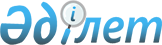 О внесении изменений в постановление Правительства Республики Казахстан от 17 октября 2008 года № 962Постановление Правительства Республики Казахстан от 12 апреля 2011 года № 410

      Правительство Республики Казахстан ПОСТАНОВЛЯЕТ:



      1. Внести в постановление Правительства Республики Казахстан от 17 октября 2008 года № 962 "О мерах по реализации Указа Президента Республики Казахстан от 13 октября 2008 года № 669" следующие изменения:



      в приложении к указанному постановлению:



      строку:

      "Айтжанова            - Министр экономического развития и

      Жанар Сейдахметовна     торговли Республики Казахстан"



      изложить в следующей редакции:

      "Келимбетов           - Министр экономического развития и

      Кайрат Нематович        торговли Республики Казахстан";



      строку:

      "Келимбетов           - председатель правления акционерного

      Кайрат Нематович        общества "Фонд национального

                              благосостояния "Самрук-Қазына"



      изложить в следующей редакции:

      "Кулибаев             - председатель правления акционерного

      Тимур Аскарович         общества "Фонд национального

                              благосостояния "Самрук-Қазына".



      2. Настоящее постановление вводится в действие со дня подписания.      Премьер-Министр

      Республики Казахстан                       К. Масимов
					© 2012. РГП на ПХВ «Институт законодательства и правовой информации Республики Казахстан» Министерства юстиции Республики Казахстан
				